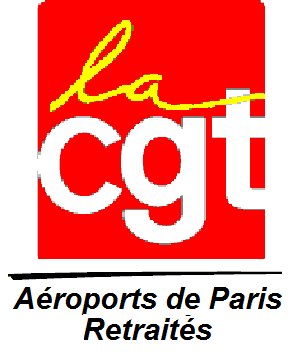 	Novembre 2016Retraité(e) je peux toujours me syndiquer, syndiqué(e) je peux encore peser.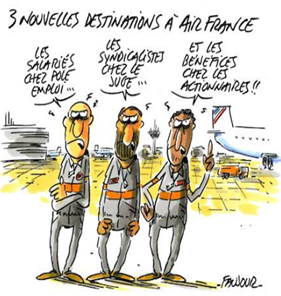 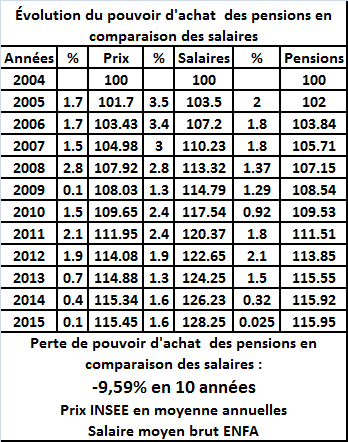 D 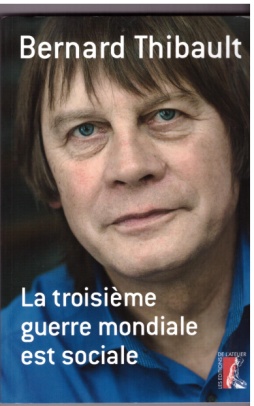 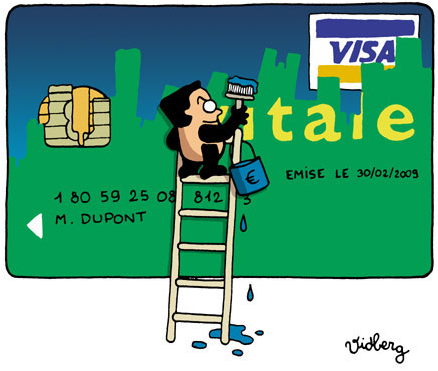 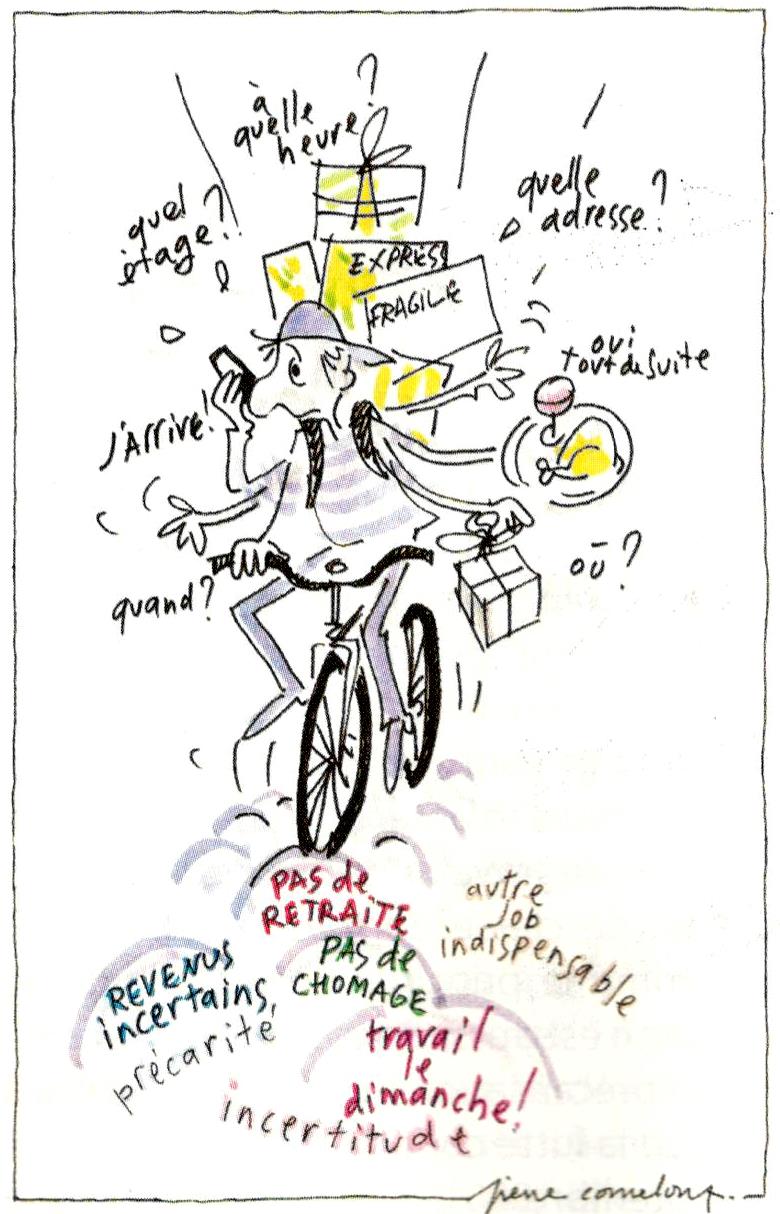 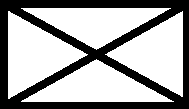 